wuselhunde@gmail.com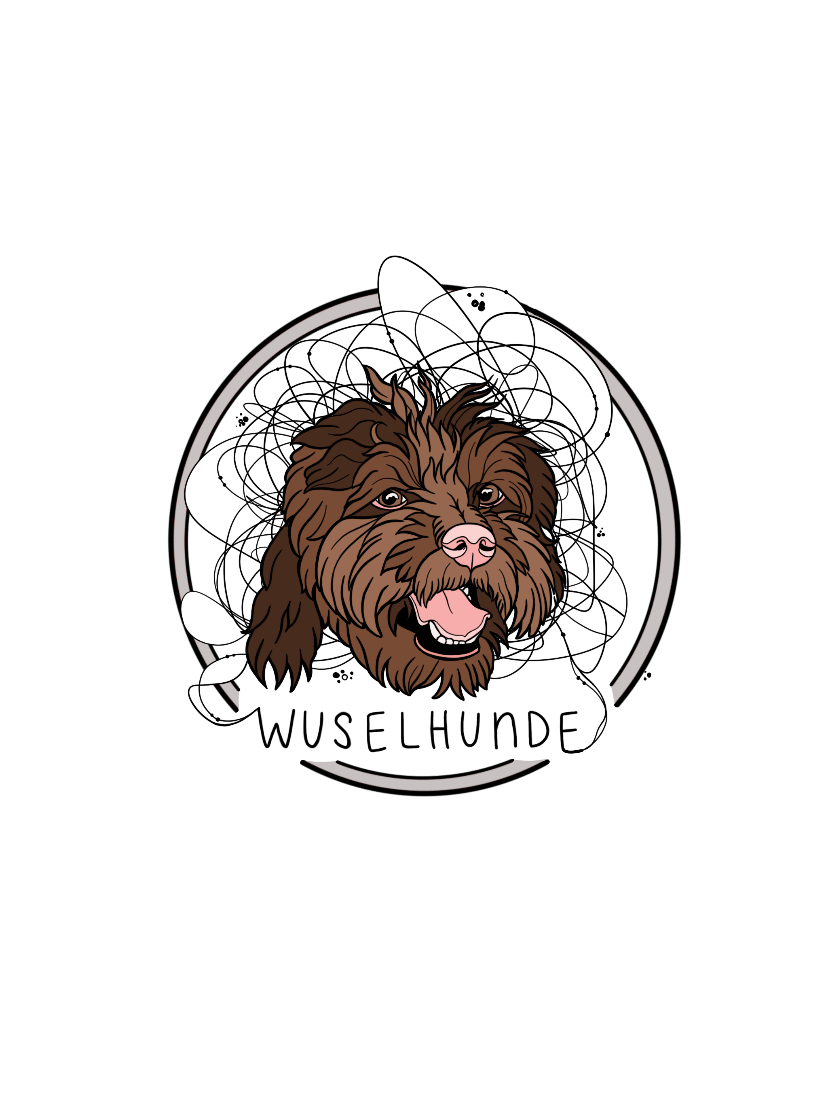 Wuselhunde
Gewerbestraße 10
5082 Grödig 
Österreich Selbstauskunft Wenn Interesse für einen Hund von uns besteht bitten wir Sie dieses Formular genau und wahrheitsgetreu auszufüllen. Das vollständig ausgefüllte Formular bitten wir Sie uns zu retournieren. Wir freuen uns Sie kennenzulernen und hoffen baldigst einen unserer Schützlinge bei ihnen in die Hände geben zu können. Für welchen Hund besteht Ihr Interesse und warum genau dieser?_________________________________________________________________________________________________________________________________________________________________________________________________________Vor- und Zuname: ____________________________________________________Vor- und Zuname des Partners: __________________________________________Geburtsdatum: _______________________________________________________Straße/Hausnummer: __________________________________________________PLZ/Ort: ____________________________________________________________Telefonnummer: ______________________________________________________E-Mail Adresse: ______________________________________________________Wie viele Personen leben im Haushalt? ____________________________________Verwandtschaftsverhältnis? _____________________________________________Sind alle im Haushalt lebende Personen mit einem Hund einverstanden? _________Ist eine Tierhaarallergie bekannt? ________________________________________Bitte zutreffend ankreuzen und ausfüllen.Wie wohnen Sie?		zur Miete – bitte Tierhalteerlaubnis beilegen 				Eigentum 				Wohnung – qm Anzahl: ______________________				Haus – qm Anzahl: _________________________				Mehrpateienhaus – Stockwerk: ________________Sind Tiere erlaubt?		Ja			Nein	Aufzug vorhanden?		Ja 			NeinGarten vorhanden?		Ja 			Neindieser eingezäunt?		Ja			NeinDarf der Hund in alle Räume gehen? Wenn nein, in welche nicht und warum?______________________________________________________________________________________________________________________________________Sind Sie:				Berufstätig		Selbstständig 	Rentner				Karenz 		Arbeitssuchend Tägliche Arbeitszeit: ___________________________________________________(von bis … Uhr) Ist ihr Partner: 			Berufstätig		Selbstständig 	Rentner				Karenz 		Arbeitssuchend Tägliche Arbeitszeit: ___________________________________________________(von bis … Uhr) Wie viele Stunden wäre der Hund täglich allein? _____________________________Wo befindet sich der Hund in ihrer Abwesenheit? ____________________________Wer kümmert sich überwiegend um den Hund? _____________________________Hatten Sie schon einmal einen Hund? Wenn ja wie lange und was ist mit ihm passiert? Bzw. mussten Sie einen Hund schon mal abgeben?______________________________________________________________________________________________________________________________________Haben Sie sich auch anderweitig für einen Hund beworben? ___________________Wo wird der Hund während Ihrer Abwesenheit, Urlaub, Erkrankung, etc. untergebracht werden? ________________________________________________Sind sie sich der Kosten eines Hundes bewusst? (Steuern, Tierarzt, Versicherung, Futter, Spielzeug, etc.) ___________________________________________________________________Gibt es andere Tiere im Haushalt? Wenn ja, welche/kastriert? ______________________________________________________________________________________________________________________________________Wo schläft der Hund? _________________________________________________Hatten/Haben Sie bereits ein Tier aus dem Tierschutz? Wenn ja, welches Tier und welcher Verein?______________________________________________________________________________________________________________________________________Welche Eigenschaften wünschen Sie sich? ______________________________________________________________________________________________________________________________________Welche Erwartungen stellen Sie an den Hund? ______________________________________________________________________________________________________________________________________Wie ist es geplant den Hund körperlich sowohl auch geistig auszulasten? ______________________________________________________________________________________________________________________________________Wie oft und wie lange gehen Sie täglich mit dem Hund spazieren? ___________________________________________________________________Haben Sie vor den Hund kastrieren zu lassen sollte dies noch nicht der Fall sein? Wenn nein warum? ___________________________________________________________________Was wäre ein Abgabegrund für Sie? ______________________________________________________________________________________________________________________________________Ist bei Ihnen schon einmal eine Vorkontrolle durchgeführt worden? Wenn ja, von wem? ______________________________________________________________Dieser Platz ist für weitere Anmerkungen Ihrerseits: ________________________________________________________________________________________________________________________________________________________________________________________________________________________________________________________________________________________________________________________________________________________________________________________________________________________________________________________________________________________________________________________________________________________Weitere Vorgehensweisen – Vorkontrolle Nach positiver Selbstauskunft und nach positiver Einschätzung von einem Vereinsmitglied leiten wir eine sogenannte Vorkontrolle ein. Hierfür teilen wir einen geeigneten Helfer ein, der sich dann bei ihnen meldet und einen Termin bei ihnen zuhause vereinbart. Am besagten Termin werden dann ihre Angaben aus der Selbstauskunft überprüft und ggf. auftretende Fragen geklärt.Eine Vorkontrolle dient auch Ihnen offene Fragen beantwortet zu bekommen. Nach Positiver Vorkontrolle leiten wir alle weiteren schritte ein um die Adoption abzuschließen.  Nach Abschluss aller Rahmenbedingungen, kann der Hund in ihre Obhut gegeben werden.  Vielen Dank für Ihre Zusammenarbeit und die Unterstützung des Tierschutzes!Einverständniserklärung Natürlich werden ihre Daten vertraulich behandelt und für weitere Bearbeitung der Vermittlung gespeichert, verarbeitet und falls erforderlich auch an vereinsfremde Dritte weitergeleitet. Die im Auftrag von unserem Verein „Wuselhunde“ die Vor- und Nachkontrolle durchführen. Für die Vorkontrolle müssen wir Ihre Daten an ehrenamtliche Mitarbeiter weiterleiten, damit eine gewissenhafte Vorbesichtigung und Beratung stattfinden kann. Sie können Ihre Zustimmung jederzeit wiederrufen.Vielen Dank für Ihr vertrauen!Unsere Kooperation mit „Doggieland“ erlaubt uns nach §31a des österreichischen Tierschutzgesetzes Hunde anzubieten und zu vermitteln.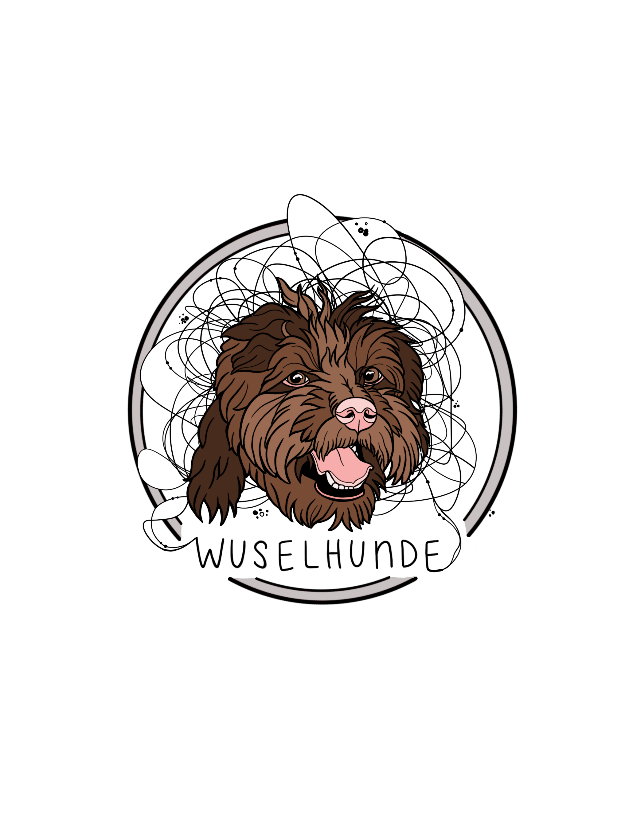 Datum: _______________				Unterschrift: _______________	